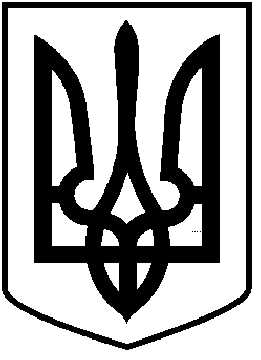 ЧОРТКІВСЬКА  МІСЬКА  РАДА  ВІСІМДЕСЯТ ДРУГА ПОЗАЧЕРГОВА СЕСІЯ СЬОМОГОСКЛИКАННЯРІШЕННЯ20 лютого 2020 року                                                                        № 1822м. ЧортківПро  виготовлення  номерних  печаток  та штампів  старостам  сіл Горішня Вигнанка та  Пастуше  Чортківської  міської  ради  	З метою належного надання адміністративних послуг на всій території Чортківської міської об’єднаної територіальної громади та відповідно до постанови Кабінету Міністрів України від 30 листопада 2011 року № 1242 «Про затвердження Типової інструкції з діловодства у центральних органах виконавчої влади, Раді міністрів Автономної Республіки Крим, місцевих органах виконавчої влади» та постанови Кабінету Міністрів України від 27 листопада 1998 року  № 1893 «Про затвердження Інструкції про порядок обліку, зберігання і використання документів, справ, видань та інших матеріальних носіїв інформації, які містять службову інформацію», керуючись  статтею 26 Закону України «Про місцеве самоврядування в Україні",  міська радаВИРІШИЛА:	1.Виготовити гербову номерну печатку № 5 та штамп кутовий для старости Горішньовигнанського старостинського округу за затвердженим описом (додаток 1).  	2. Виготовити гербову номерну печатку № 6 та штамп кутовий для старости Пастушівського старостинського округу за затвердженим описом (додаток 2).   	3. Начальнику загального відділу міської ради видати печатки та штампи під розпис в журналі видачі печаток та штампів виконувачам обов’язки старост сіл Горішня Вигнанка та Пастуше Чортківської міської ради.        4. Покласти персональну відповідальність за збереження та використання печаток та штампів, які використовують у своїй роботі старости, відповідно до Положення про старост , а саме:- у Горішньовигнанському  старостинському окрузі – на Рончковську Олександру Омелянівну;- у Пастушівському старостинському окрузі – на Яремовську Світлану Любомирівну;        5. Контроль за виконанням даного рішення покласти на постійну  комісію  міської ради  з питань дотримання законності, охорони громадського порядку та депутатської етики.Міський голова                                                              Володимир ШМАТЬКО